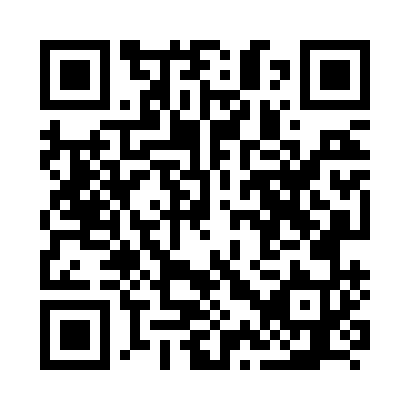 Prayer times for Baylara, CameroonWed 1 May 2024 - Fri 31 May 2024High Latitude Method: NonePrayer Calculation Method: Muslim World LeagueAsar Calculation Method: ShafiPrayer times provided by https://www.salahtimes.comDateDayFajrSunriseDhuhrAsrMaghribIsha1Wed4:325:4411:563:126:087:162Thu4:315:4411:563:136:087:173Fri4:315:4311:563:136:087:174Sat4:305:4311:563:136:087:175Sun4:305:4311:563:146:087:176Mon4:305:4311:563:146:097:177Tue4:295:4211:563:146:097:188Wed4:295:4211:553:156:097:189Thu4:295:4211:553:156:097:1810Fri4:285:4211:553:156:097:1811Sat4:285:4211:553:166:097:1912Sun4:285:4111:553:166:097:1913Mon4:275:4111:553:176:097:1914Tue4:275:4111:553:176:107:1915Wed4:275:4111:553:176:107:2016Thu4:275:4111:553:186:107:2017Fri4:265:4111:553:186:107:2018Sat4:265:4111:553:186:107:2119Sun4:265:4111:553:196:107:2120Mon4:265:4111:563:196:117:2121Tue4:265:4011:563:196:117:2122Wed4:255:4011:563:206:117:2223Thu4:255:4011:563:206:117:2224Fri4:255:4011:563:206:117:2225Sat4:255:4011:563:216:127:2326Sun4:255:4011:563:216:127:2327Mon4:255:4011:563:216:127:2328Tue4:255:4011:563:216:127:2429Wed4:255:4011:563:226:137:2430Thu4:255:4011:573:226:137:2431Fri4:255:4011:573:226:137:25